                    РОССИЙСКАЯ  ФЕДЕРАЦИЯ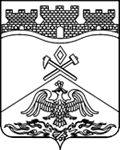                РОСТОВСКАЯ ОБЛАСТЬ       муниципальное бюджетное общеобразовательное учреждение г.Шахты Ростовской области «Средняя общеобразовательная школа №27 имени Д.И.Донского»
      МБОУ СОШ №27 г.Шахты346516 Россия, г. Шахты, Ростовской области, ул. Азовская, 46, тел./факс (8636)26-87-41, e-mail:russchool27@rambler.ru	РАБОЧАЯ ПРОГРАММАпо_____________________________________________________________(указать учебный предмет, курс)Уровень общего образования (класс)_______________________________________________________________(начальное общее, основное общее, среднее общее образование с указанием класса)Количество часов ____________Программа разработана на основеГеография. Примерные рабочие программы. Предметная линия учебников «Полярная звезда» 5-11 классы: пособие для учителей общеобразовательных учреждений/ В.В.Николина, А.И. Алексеев, Е.К. Липкина - М.:Просвещение,2021. (указать примерную программу/программы, издательство, год издания при наличии)г.Шахты2022ПОЯСНИТЕЛЬНАЯ ЗАПИСКАПланируемые результаты освоения учебного предметаЛичностным результатом обучения географии в основной школе является формирование всесторонне образованной, инициативной и успешной личности, обладающей системой современных мировоззренческих взглядов, ценностных ориентаций, идейно-нравственных, культурных, гуманистических и этических принципов и норм поведения.Изучение географии в основной школе обусловливает достижение следующих результатов личностного развития:воспитание российской гражданской идентичности, патриотизма, любви и уважения к Отечеству, чувства гордости за свою Родину, прошлое и настоящее многонационального народа России; осознание своей этнической принадлежности, знание языка, культуры своего народа, своего края, общемирового культурного наследия; усвоение традиционных ценностей многонационального российского общества; воспитание чувства долга перед Родиной;формирование целостного мировоззрения, соответствующего современному уровню развития науки и общественной практики, а также социальному, культурному, языковому и духовному многообразию современного мира;формирование ответственного отношения к учению, готовности и способности к саморазвитию и самообразованию на основе мотивации к обучению и познанию, выборупрофильного образования на основе информации о существующих профессиях и личных профессиональных предпочтений, осознанному построению индивидуальной образовательной траектории с учётом устойчивых познавательных интересов;формирование познавательной и информационной культуры, в том числе развитие навыков самостоятельной работы с учебными пособиями, книгами, доступными инструментами и техническими средствами информационных технологий;формирование толерантности как нормы осознанного и доброжелательного отношения к другому человеку, его мнению, мировоззрению, культуре, языку, вере, гражданской позиции; к истории, культуре, религии, традициям, языкам, ценностям народов России и мира;освоение социальных норм и правил поведения в группах, и в сообществах, заданных инструментами социализации соответственно возрастному статусу учащихся, а также во взрослых сообществах; формирование основ социально-критического мышления; участия в школьном самоуправлении и в общественной жизни в пределах возрастных компетенций с учетом региональных, этнокультурных, социальных и экономических особенностей; 7) развитие морального сознания и компетентности в решении моральных проблем на основе личностного выбора; формирование нравственных чувств и нравственного поведения, осознанного, ответственного отношения к собственным поступкам;формирование коммуникативной компетентности в образовательной, общественно полезной, учебно-исследовательской, творческой и других видах деятельности;формирование ценности здорового и безопасного образа жизни; усвоение правил индивидуального и коллективного безопасного поведения в чрезвычайных ситуациях, угрожающих жизни и здоровья людей;формирование основ экологического сознания на основе признания ценности жизни во всех ее проявлениях и необходимости ответственного, бережного отношения к окружающей среде;осознание важности семьи в жизни человека и общества, принятие ценностей семейной жизни,  уважительное и заботливое отношение к членам своей семьи;развитие эстетического сознания через освоение художественного наследия народов мира и России, творческой деятельности эстетического характера.Метапредметными результатами освоения географии являются: умение овладевать  навыками самостоятельного приобретения новых знаний, организации учебной деятельности, поиск средств ее осуществления;умение самостоятельно определять цели своего обучения, ставить и формулировать для себя новые задачи в учебе и познавательной деятельности;  умение самостоятельно планировать пути достижения целей, осознанно выбирать наиболее эффективные способы решения учебных и познавательных задач;умение соотносить свои действия с планируемыми результатами, осуществлять контроль своей деятельности в процессе достижения результата, корректировать свои действия в соответствии с изменяющейся ситуацией; умение владеть основами самоконтроля, самооценки, принятия решений и осуществления осознанного выбора в учебной и познавательной деятельности; умение определять понятия, создавать обобщения, самостоятельно выбирать основания и критерии для классификации, устанавливать причинно-следственные связи и делать выводы; умение создавать, применять и преобразовывать знаки и символы для решения учебных и познавательных задач; умение организовывать сотрудничество, работать индивидуально и в группе; умение осознанно использовать речевые средства для выражения своих мыслей и потребностей;умение извлекать информацию из различных источников (включая средства массовой информации, компакт-диски учебного назначения, ресурсы Интернета); умение свободно пользоваться справочной литературой;умение на практике пользоваться основными логическими приемами, методами наблюдения, моделирование, объяснения, решение проблем, прогнозирования;умение работать в группе – эффективно сотрудничать и взаимодействовать на основе координации различных позиций при выработке  общего решения  в совместной деятельности, слушать партнера, формулировать и аргументировать свое мнение; продуктивно разрешать конфликты на основе интересов и позиций всех их участников; формирование и развитие компетентности в области использования ИКТ;формирование и развитие экологического мышления, умение применять его на практике;формирование умений ставить вопросы, выдвигать гипотезу и обосновывать ее, давать определение понятиям;формирование осознанной адекватной  и критической оценки в учебной деятельности, умение самостоятельно оценивать свои действия и действия одноклассников;формирование умения организовывать свою жизнь в соответствии с представлениями о здоровом образе жизни и социального взаимодействия.Предметными результатами освоения географии являются:формирование представлений о географической науке, ее роли в освоении планеты человеком, географических знаниях как компоненте научной картины мира, их необходимости для решения современных  практических задач  человечества и своей страны, в том числе задачи охраны окружающей среды и рационального природопользования;формирование первичных навыков использования территориального подхода как основы географического мышления для осознания своего места в целостном, многообразном и быстро изменяющемся мире и адекватной ориентации в нем;формирование представлений и основополагающих теоретических знаний о целостности и неоднородности Земли как планета людей в пространстве и во времени, об основных этапах ее географического освоения, особенностях природы, жизни, культуры и хозяйственной деятельности людей, экологических проблемах на разных материках и в отдельных странах;овладение элементарными практическими умениями использования приборов и инструментов для определения количественных и качественных характеристик компонентов географической среды;овладение основами картографической грамотности и использования географической карты как одного из «языков» международного общения;овладение основными навыками нахождения, использования и презентации географической информации;формирование умений и навыков  использования разнообразных географических знаний в повседневной жизни для объяснения и оценки различных явлений и процессов, самостоятельного оценивания уровня безопасности окружающей среды, адаптации к условиям территории проживания;формирование интереса к дальнейшему расширению и углублению географических знаний и выбора географии как профильного предмета на ступени среднего полного образования, а в дальнейшем и в качестве сферы своей профессиональной деятельности.Ценностные ориентиры содержания географииГеография в основной школе формирует у обучающихся систему комплексных социально ориентированных знаний о Земле как о планете людей, об основных закономерностях развития природы, о размещении населения и хозяйства, об особенностях и о динамике главных природных, экологических, социально – экономических, политических процессов, протекающих в географическом пространстве, проблемах взаимодействия природы и общества, об адаптации человека к географическим условиям проживания, о географических подходах к устойчивому развитию территорий.Цели географии:формирование системы географических знаний как компонента научной картины мира;формирование целостного географического обзора планеты Земля на разных его уровнях (планета в целом, территории материков, России, своего региона и т.д.);понимание особенностей взаимодействия человека и природы на современном этапе его развития с учетом исторических факторов;познание основных природных, социально – экономических, экологических, геополитических процессов и закономерностей, происходящих в географическом пространстве России в мире;формирование системы интеллектуальных, практических, универсальных учебных, оценочных, коммуникативных умений, обеспечивающих безопасное, социально и экологически целесообразное поведение в окружающей среде;формирование общечеловеческих ценностей, связанных с пониманием значимости географического пространства для человека, с заботой о сохранении окружающей среды для жизни на Земле;формирование опыта жизнедеятельности через усвоенных человечеством научные общекультурные достижения (карта, космические снимки, путешествия, наблюдения, традиции, использование приборов и техники), способствующие изучению, освоению и сохранению географического пространства;формирование опыта ориентирования в географическом пространстве с помощью различных способов ( план, карта, приборы, объекты природы и др.), обеспечивающих реализацию собственных потребностей, интересов, проектов;формирование опыта творческой деятельности по реализации познавательных, социально – коммуникативных потребностей на основе создания собственных географических продуктов (схемы, проекты, карты, компьютерные программы, презентации);понимание закономерностей размещения населения и территориальной организации хозяйства в связи природными, социально – экономическими, экологическими факторами, зависимости проблем адаптации и здоровья человека от географических условий проживания;всестороннее изучение географии России, включая различные виды ее географического положения, природу, население, хозяйство, регионы, особенности природопользования в их взаимозависимости, ориентацию в разнообразных природных, социально- экономических процессах и явлениях, их пространственной дифференциации, понимание истоков, сущности и путей решения проблем для устойчивого развития страны;выработка у обучающихся понимания общественной потребности в географических знаниях, а также, формирование у них отношения к географии, как возможной области будущей практической деятельности.формирование навыков и умений безопасного и экологически целесообразного поведения в окружающей среде.Построение учебного содержания курса осуществляется последовательно от общего к частному с учетом реализации внутрипредметных и метапредметных связей. В основу положено взаимодействия научного, гуманитарного, аксиологического, культурологического, личностно-деятельностного, историко-проблемного, компетентностного подходов, основанных на взаимосвязи глобальной, региональной и краеведческой составляющих.Содержание курса направлено на формирование универсальных учебных действий, обеспечивающих развитие познавательных и коммуникативных компетенций. Основу познавательных учебных действий составляют такие учебные действия, как умение видеть проблемы, ставить вопросы, классифицировать, наблюдать, проводить эксперимент, анализировать, воспроизводить по памяти информацию, устанавливать причинно-следственные связи, делать выводы и умозаключения, объяснять, доказывать, защищать свои идеи, давать определения понятиям, структурировать материал и др. Основу коммуникативных учебных действий составляют такие действия, как умение полно и точно выражать свои мыс ли, аргументировать свою точку зрения, работать в сотрудничестве (паре и группе), представлять и сообщать информацию в устной и письменной форме, вступать в диалог и т.д.Учебное содержание курса географии в линии «Полярная звезда» сконструировано по блокам, в которых комплексно изучаются: с 5 по 7 класс — география планеты, с 8 по 9 класс —география России.2. Содержание учебного предметаВ блоке «География планеты» у учащихся формируются знания о географической целостности и неоднородности Земли как планеты людей, об общих географических закономерностях развития рельефа, гидрографии, климатических процессов, распределения растительного и животного мира, влияния природы на жизнь и деятельность людей. Здесь же происходит развитие базовых знаний страноведческого характера: о целостности и дифференциации природы материков, их крупных регионов и стран, о людях, их населяющих, об особенностях их жизни и хозяйственной деятельности в различных природных условиях.Построение учебного содержания курса осуществляется по принципу его логической целостности, от общего к частному. Поэтому содержание      программы структурировано в виде двух основных блоков: «География   планеты» и  «География России», в каждом из которых выделяются тематические разделы. Содержание курса географии в основной школе является базой для изучения общих географических закономерностей, теорий, законов, гипотез в старшей школе. Таким образом, содержание курса в основной школе представляет собой базовое звено в системе непрерывного географического образования и является основой для последующей уровневой и профильной дифференциации.В учебном плане основного общего образования МБОУ СОШ №27 г.Шахты на 2022-2023 учебный год учебный курс географии в 7 классе реализуется в количестве двух часов в неделю. В году 35 учебных недель. Для учащихся 7 классов 35 неделя является экзаменационной – проводится промежуточная аттестация.Введение. 
Как мы будем изучать географию в 7 классе. Что необходимо помнить при изучении географии. Взаимодействие человека с окружающей средой. Природные ресурсы и их виды. Рациональное использование природных ресурсов. Охрана природы. Особо охраняемые территории. Новое в учебнике.
Географические карты. Как Земля выглядит на картах разных проекций. Способы изображения явлений и процессов на картах. Общегеографические и тематические карты.
Географическая исследовательская практика (Учимся с «Полярной звездой» ). Анализ фотографий, рисунков, картин.Практикум. Сравнение географического положения материков
Тема 1. Человек на Земле.
Народы, языки и религии. Народы и языки мира. Отличительные признаки народов мира. Языковые семьи. Международные языки. Основные религии мира.
Города и сельские поселения. Различие городов и сельских поселений. Крупнейшие города мира и городские агломерации. Типы городов и сельских поселений.
Страны мира. Многообразие стран мира. Республика. Монархия. Экономически развитые страны мира. Зависимость стран друг от друга.
Географическая исследовательская практика (Учимся с «Полярной звездой» ). Изучение населения по картам и диаграммам: численность, размещение и средняя плотность.
Практикум. 1. Анализ карты «Народы и плотность населения мира». 2. Определение на карте крупнейших городов мира. 3. Составление таблицы «Самые многонаселенные страны мира». Сравнение стран мира.

Тема 2. Природа Земли.
Развитие земной коры. Формирование облика Земли. Цикличность тектонических процессов в развитии земной коры. Геологические эры. Литосферные плиты. Суть гипотезы А. Вегенера.
Земная кора на карте. Платформа и ее строение. Карта строения земной коры. Складчатые области. Складчато-глыбовые и возрожденные горы. Размещение на Земле гор и равнин.
Природные ресурсы земной коры. Природные ресурсы и их использование человеком. Формирование магматических, метаморфических и осадочных горных пород. Размещение полезных ископаемых.
Практикум. 1. Обозначение на контурной карте крупнейших платформ и горных систем. 2. Определение по карте строения земной коры закономерностей размещения топливных и рудных полезных ископаемых. Определение взаимосвязи между строением земной коры и рельефом Земли.
Температура воздуха на разных широтах. Распределение температур на Земле. Тепловые пояса. Изотермы.
Давление воздуха и осадки на разных широтах. Распределение атмосферного давления и осадков на земном шаре.
Общая циркуляция атмосферы. Типы воздушных масс и их свойства. Пассаты. Западные ветры умеренных широт. Восточные (стоковые) ветры полярных областей. Муссоны.
Климатические пояса и области Земли. Роль климатических факторов в формировании климата. Зональность климата. Основные и переходные климатические пояса. Климат западных и восточных побережий материков.
Практикум. 1. Анализ карты «Среднегодовое количество осадков». 2. Анализ карты «Климатические пояса и области Земли». 3. Описание одного из климатических поясов по плану: а) название; б) положение относительно экватора и полюсов; в) господствующие воздушные массы; г) средние температуры января и июля; д) годовое количество осадков; е) климатические различия и их причины; ж) приспособленность населения к климатическим условиям данного пояса. 4. Изучение климатической диаграммы. 5. Анализ погоды в различных частях земного шара на основе прогнозов Интернета, телевидения, газет.
Океанические течения. Причины образования океанических течений. Виды океанических течений. Основные поверхностные течения Мирового океана. Океан и атмосфера.
Реки и озера Земли. Зависимость рек от рельефа и климата. Крупнейшие реки Земли. Распространение озер на Земле. Крупнейшие озера мира.
Географическая исследовательская практика (Учимся с «Полярной звездой»). Поиск информации в Интернете.
Практикум. 1. Характеристика течения Западных Ветров с использованием карты по плану: а) географическое положение; б) вид течения по физическим свойствам воды (холодное, теплое); в) вид течения по происхождению; г) вид течения по устойчивости (постоянное, сезонное); д) вид течения по расположению в толще вод (поверхностное, глубинное, придонное). 2. Нанесение на контурную карту крупнейших рек и озер Земли.
Растительный и животный мир Земли. Биоразнообразие. Значение биоразнообразия. Биомасса. Закономерности распространения животных и растений. Приспособление растений и животных к природным условиям. Основные причины различий флоры и фауны материков.
Почвы. Почвенное разнообразие. Закономерности распространения почв на Земле. В. В. Докучаев и закон мировой почвенной зональности. Типы почв и их особенности. Охрана почв.
Тема 3. Природные комплексы и регионы.
Природные зоны Земли. Понятие «природная зона». Причины смены природных зон. Изменение природных зон под воздействием человека.
Практикум. 1. Установление закономерностей смены природных зон Земли при анализе карты «Природные зоны Земли». 2. Описание природных зон по плану.

Океаны. Мировой океан как природный комплекс Земли. Океаны Земли — Тихий, Атлантический, Индийский, Северный Ледовитый. Особенности природы океанов. Освоение Океана человеком. Экологические проблемы Мирового океана. Использование и охрана Мирового океана.
Практикум. 1. Сравнение океанов (по выбору). 2. Составление комплексной характеристики океана с использованием карт
Материки. Материки как природные комплексы Земли. Материки — Евразия, Африка, Северная Америка, Южная Америка, Антарктида, Австралия. Последовательность изучения материков и стран. Описание материка. Описание страны.
Практикум. Установление сходства и различия материков на основе карт и рисунков учебника.
Как мир делится на части и как объединяется. Материки и части света. Географический регион. Понятие «граница». Естественные и условные границы. Объединение стран в организации и союзы. Организация Объединенных Наций (ООН). Сотрудничество стран. Диалог культур.

Тема 4. Материки и страны.
Африка: образ материка. Географическое положение, размеры и очертания Африки. Крайние точки. Береговая линия. Особенности земной коры и рельефа материка. Полезные ископаемые. Особенности климата. Особенности внутренних вод, их зависимость от рельефа и климата.
Африка в мире. История освоения Африки. Население Африки и его численность. Расовый и этнический состав. Мозаика культур. Крупные города. Занятия африканцев. Африка — беднейший материк мира.
Путешествие по Африке. Путешествие с учебником и картой — способ освоения географического пространства. Географические маршруты (траверзы) по Африке.
Маршрут Касабланка — Триполи. Узкая полоса африканских субтропиков, страны Магриба, Атласские горы: особенности природы. Занятия населения. Культура. Карфаген — памятник Всемирного культурного наследия. Сахара — «желтое море» песка. Особенности природы Сахары. Занятия населения. Кочевое животноводство. Проблемы опустынивания, голода. Маршрут Томбукту — Лагос. Саванна: особенности природы.
Маршрут Лагос — озеро Виктория. Лагос — крупнейший город Нигерии. Население. Нигер — одна из крупнейших рек континента. Особенности влажных экваториальных лесов. Река Конго. Пигмеи. Массив Рувензори. Маршрут озеро Виктория — Индийский океан. Как образовалось озеро Виктория. Исток Нила. Килиманджаро. Национальные парки Танзании. Занятия населения. Маршрут Дар-эс-Салам — мыс Доброй Надежды. Особенности природных зон. Полезные ископаемые. ЮАР.
Египет. Визитная карточка. Место на карте. Место в мире. Древнейшая цивилизация. Население. Происхождение египтян, занятия, образ жизни. Река Нил. Египет — мировой туристический центр. Столица Каир. Памятники Всемирного культурного наследия.
Географическая исследовательская практика (Учимся с «Полярной звездой» ). Разработка проекта «Создание национального парка в Танзании».
Практикум. 1. Определение: а) географических координат крайних точек Африки; б) протяженности Африки в градусах и километрах (по градусной сетке) по 20° в. д. 2. Обозначение на контурной карте Африки изучаемых географических объектов. 3. Описание по климатической карте климата отдельных пунктов (температура января и июля, продолжительность зимы и лета, господствующие ветры, годовое количество осадков и распределение их по временам года). 4. Описание Египта по типовому плану. 5. Работа с картами путешествий.

Австралия: образ материка. Особенности географического положения. Размеры материка. Крайние точки. Береговая линия. Остров Тасмания. Особенности рельефа Австралии. Большой Водораздельный хребет. Полезные ископаемые. Климат. Распределение температур и осадков. Воздействие пассатов на восточные районы Австралии. Речная сеть. Подземные воды. Природные зоны. Своеобразие органического мира Австралии и прилегающих островов. История освоения материка. Австралийский Союз. Столица Канберра. Население. Занятия населения.
Путешествие по Австралии. Маршрут Перт — озеро Эйр-Норт. Особенности природы. Занятия населения. Маршрут озеро Эйр-Норт — Сидней. Особенности растительного и животного мира. Река Дарлинг. Сидней. Маршрут Сидней — Большой Водораздельный хребет. Большой Барьерный риф — памятник Всемирного природного наследия. Океания. Меланезия. Микронезия. Полинезия. Особенности природы островов Океании. Папуасы. Н. Н. Миклухо-Маклай.
Практикум. 1. Определение по карте географического положения Австралии. 2. Обозначение на карте географических объектов маршрута путешествия.
Антарктида: образ материка. Практикум. Особенности географического положения. Размеры материка. Ледовый материк. Строение Антарктиды. Особенности климата. Открытие материка Ф. Ф. Беллинсгаузеном и М. П. Лазаревым. Растительный и животный мир. Условия жизни и работы на полярных станциях. Проблемы охраны природы Антарктиды.
Географическая исследовательская практика. Разработка проекта «Как использовать человеку Антарктиду?».
Южная Америка: образ материка. Географическое положение Южной Америки в сравнении с географическим положением Африки. Крайние точки Южной Америки.
Строение земной коры и рельеф Южной Америки в сравнении со строением земной коры и рельефом Африки. Высотная поясность Анд. Особенности климата Южной Америки. Внутренние воды. Амазонка — самая длинная река мира. Ориноко. Водопад Анхель. Растительный и животный мир. Южная Америка — родина многих культурных растений.
Латинская Америка в мире. Влияние испанской и португальской колонизации на жизнь коренного населения. Латиноамериканцы. Метисы. Мулаты. Самбо. Крупнейшие государства. Природные ресурсы и их использование. Хозяйственная деятельность.
Путешествие по Южной Америке. Маршрут Огненная Земля — Буэнос-Айрес. Аргентина — второе по площади государство на материке. Особенности природы. Река Парана. Маршрут Буэнос-Айрес — Рио-де-Жанейро. Рельеф. Водопад Игуасу. Растительный и животный мир. Население и его занятия. Бразильское плоскогорье. Полезные ископаемые. Город Бразилиа.
Амазония. Амазонская сельва. Особенности растительного и животного мира. Проблема сокращения площади влажных экваториальных лесов. Маршрут Манаус — Анды. Амазонка — самая длинная и самая полноводная река мира. Уникальность фауны Амазонки. Перу: особенности природы. Население и его хозяйственная деятельность. Памятники Всемирного культурного наследия. Маршрут Лима — Каракас. Особенности природы Эквадора, Колумбии, Венесуэлы.
Бразилия. Визитная карточка. Место на карте. Место в мире. Бразильцы: происхождение, занятия, образ жизни. Особенности хозяйства.
Географическая исследовательская практика. Разработка проекта «Хозяйственное освоение Амазонии с учетом сохранения ее животного и растительного мира».
Практикум. 1. Описание Амазонки по плану. 2. Описание страны (по выбору) по плану.

Северная Америка: образ материка. Особенности географического положения. Крайние точки. Размеры материка. Строение земной коры и его влияние на рельеф. Климатические особенности Северной Америки. Внутренние воды. Крупнейшие реки. Великие озера. Водопады (Йосемит, Ниагарский). Природные зоны. Почвы. Растительный и животный мир. Памятники Всемирного природного наследия.
Англо-Саксонская Америка. Освоение Северной Америки. США и Канада: сходство и различия. США и Канада — центры мировой экономики и культуры.
Путешествие по Северной Америке. Вест-Индия. Природа островов Карибского моря. Маршрут Вест-Индия — Мехико. Полуостров Юкатан. Древние индейские цивилизации. Мексиканский залив. Мехико. Маршрут Мехико — Лос-Анджелес. Мексиканское нагорье. Река Рио-Гранде. Плато Колорадо. Большой каньон реки Колорадо.
Маршрут Лос-Анджелес — Сан-Франциско. Особенности природы Южной Калифорнии. Большая Калифорнийская долина. Маршрут Сан-Франциско — Чикаго. Сьерра-Невада. Большое Соленое озеро. Великие равнины. Североамериканские степи. «Пшеничный» и «кукурузный» пояса. Маршрут Нью-Йорк — Аппалачи. Вашингтон — столица США. Нью-Йорк — финансовый и торговый центр. Маршрут Ниагарский водопад — река Св. Лаврентия.
Соединенные Штаты Америки. Визитная карточка. Место на карте. Место в мире. Американцы: происхождение, занятия, образ жизни.
Евразия: образ материка. Особенности географического положения. Крайние точки. Размеры материка. Строение земной коры и рельеф Евразии. Влияние древнего оледенения на рельеф Евразии. Стихийные природные явления на территории Евразии. Особенности климата. Влияние рельефа на климат материка. Различие климата западных и восточных побережий материка. Крупнейшие реки и озера материка. Природные зоны.
Европа в мире. Географическое положение. Исторические особенности освоения и заселения. Европейцы. Городское и сельское население. Образ жизни европейцев. Северная, Западная, Восточная, Южная Европа. Особенности хозяйства стран Европы. Европейский союз (ЕС). Политическая карта Европы.
Путешествие по Европе. Маршрут Исландия — Пиренейский полуостров. Остров Исландия: особенности природы, населения и хозяйства. Остров Великобритания. Маршрут Лиссабон — Мадрид. Природа. Население. Хозяйство. Португалия, Испания — средиземноморские страны. Атлантическое побережье Европы: особенности природы. Занятия населения. Культурные ценности. Города. Уникальные культурные ландшафты. Маршрут Амстердам — Стокгольм. Северное море. Живописная природа фьордов. Нидерланды, Норвегия. Швеция: особая культура.
Маршрут Стокгольм — Севастополь. Польша, Белоруссия, Украина: особенности природы, население. Занятия жителей. Долина Дуная. Придунайские страны. Маршрут Шварцвальд — Сицилия. Альпы: особенности природы. Рим — мировая сокровищница. Маршрут Мессина — Стамбул. Полуостров Пелопоннес. Греция: особенности природы, истории, культуры.
Германия. Визитная карточка. Место на карте. Место в мире. Жители Германии: происхождение, занятия, образ жизни.
Азия в мире. Географическое положение и особенности природы региона. Население. Крупнейшие по численности населения государства Азии. Крупнейшие городские агломерации Азии. Культура, традиции и верования народов Азии. Многообразие природных ресурсов. Высокоразвитые страны Азии. Политическая карта Азии.
Путешествие по Азии. Маршрут пролив Босфор — Мертвое море. Средиземноморье: особенности природы. Население и хозяйство. Турция. Иерусалим — центр трех религий. Маршрут Мертвое море — Персидский залив. Саудовская Аравия: природные ландшафты, жизнь населения. Крупнейшие нефтяные месторождения Персидского залива. Маршрут Персидский залив — Ташкент. Особенности природы Иранского нагорья. Полезные ископаемые. Туркмения, Узбекистан: особенности природы. Древнейшие города — Самарканд, Хива, Бухара.
Маршрут Ташкент — Катманду. Тянь-Шань, Памир. Озеро Иссык-Куль. Пустыня Такла-Макан. Тибетское нагорье. Лхаса — религиозный центр ламаизма. Гималаи.
Маршрут Катманду — Бангкок. Непал. Культура выращивания риса. Ганг и Брахмапутра. Бангкок — «Венеция Востока». Маршрут Бангкок — Шанхай. Сиамский залив. Шельф Южно-Китайского моря: месторождения нефти. Дельта Меконга: особенности природы. Занятия населения. Шанхай — многомиллионный город, торговый и финансовый центр. Маршрут Шанхай — Владивосток. Япония — крупнейшая промышленная держава мира. Природа и хозяйство Японских островов. Население, культура Японии.
Китай. Визитная карточка. Место на карте. Место в мире. Китайцы: происхождение, занятия, образ жизни. Рост численности населения Китая и меры по его ограничению.
Индия. Визитная карточка. Место на карте. Место в мире. Жители Индии: происхождение, занятия, образ жизни.
Географическая исследовательская практика (Учимся с «Полярной звездой»). Участие в проекте «Традиции и обычаи народов мира».
Глобальные проблемы человечества.
Повторение и закрепление изученного материала. Итоговая проверочная работа. Зачёт по карте мира.Тематическое планированиеВ тематическом планировании 2022-2023 учебного года по предмету количество часов по сравнению с примерной программой сократилось с 70 часов до 69 часов в результате совпадения уроков с праздничными днями (по проекту постановления Правительства РФ №1505 «О переносе выходных дней в 2023 году» от 29 августа  2022 года, подготовленного Минтрудом России в соответствии со статьями 110, 112 Трудового кодекса).Выполнение учебной программы по географии (прохождение программы) будет реализовано за счёт резерва уроков и уплотнения учебного материала.– выполняется на теоретическом урокеКАлендарно-тематическое планированиеФО – фронтальный опрос, УО – устный опрос, ИР – индивидуальная работа, Т – тест, КЗ - карточки-задания, ПР – практическая работа, ПР – проект, П  - проверочная работа, О – обучающая работа, ГД – географический диктант, КР – контрольная работа,  СР – самостоятельная работа, РГ – работа в группе, ГР – графическая работа.          СОГЛАСОВАНО                                                      СОГЛАСОВАНО     Протокол заседания                                    Заместитель директора по УВР     методического объединения     учителей естественно-математического     _________ 	В.Н. Карнаухова     цикла                                                                  (подпись)     МБОУ СОШ № 27  г.Шахты                       «___»_______2022 года     от _____2022 года  №___                                Руководитель МО     ______________________ Рассмотрено:Утверждаю:пр. № ___ от «____»____ 2015 г.пр. №_182 от «_31_»_08__ 2022 г.Руководитель МО                                                             Директор МБОУ СОШ № 27  учителей естественно-математического цикла_____________________________________________________              Гарковец Т.Г.               Гребенюк Н.М.№ урокаТема Теория ПрактикаПрактикаПрактикаПрактикаПрактикаПрактикаВсего № урокаТема Теория Практические работыГДПроверочные работы  Самостоятельные работыЗачётТестирование Всего 1 - 2ВВЕДЕНИЕ223 - 9ЧЕЛОВЕК НА ЗЕМЛЕ 511710 - 23ПРИРОДА ЗЕМЛИ 11211424 - 30ПРИРОДНЫЕ КОМПЛЕКСЫ И РЕГИОНЫ43(1)731 - 62МАТЕРИКИ И СТРАНЫ283(2)1(2)3263 - 69ПОТОРЕНИЕ И ЗАКРЕПЛЕНИЕ ИЗУЧЕННОГО5117ИтогоИтого559(2)4(2)1(1)69№ урокаДатаДатаТема урокаВид контроля, самостоятельной деятельности№ урокаПо плануФактТема урокаВид контроля, самостоятельной деятельностиВведение (2 часа).Введение (2 часа).Введение (2 часа).Введение (2 часа).Введение (2 часа).101.09. 1.  Как мы будем изучать географию.ФО, ИР, УО202.09.2.Географические карты.ФО, УО, КЗТема 1. Человек на Земле (7 часов)Тема 1. Человек на Земле (7 часов)Тема 1. Человек на Земле (7 часов)Тема 1. Человек на Земле (7 часов)Тема 1. Человек на Земле (7 часов)308.09.1.1.Как люди заселяли Землю.ФО, ИР, УО409.09.1.2.Население современного мира.ФО, УО515.09.1.3. Народы, языки и религии.  Национальный состав Ростовской области.ФО, УО, СР616.09.1.4. Города и сельские поселения.ФО, УО722.09. 1.5. Страны мира. Практическая работа №1: «Сравнение географического положения материков».ГР Контурные карты «Страны мира», с.2-3823.09.1.6. Учимся с «Полярной звездой» - «Сравниваем страны мира».ПРСР «Географическое положение стран мира».929.09.1.7.Проверочная работа №1: «Человек на Земле».ПТема 2. Природа Земли (14 часов)Тема 2. Природа Земли (14 часов)Тема 2. Природа Земли (14 часов)Тема 2. Природа Земли (14 часов)Тема 2. Природа Земли (14 часов)1030.09.2.1.Развитие земной коры.ФО, УО1106.09.2.2.Земная кора на карте.ФО, УО, ИРГР Контурные карты «Земная кора», с.41207.10.2.3. Природные ресурсы земной коры.ФО, УО1313.10.2.4. Практическая работа №2: «Определение взаимосвязи между строением земной коры и рельефом Земли».ПР1414.10.2.5.Температура воздуха на разных широтах.ФО, УО,РГ, ПР1520.10.2.6. Давление воздуха и осадки на разных широтах.УО, ПР1621.10.2.7. Общая циркуляция атмосферы.ФО, УО, ИР1727.10.2.8. Климатические пояса и области Земли.ФО, УО, КЗ1828.10.2.9. Практическая работа №:3 «Описание климата по климатическим  диаграммам».ПР1910.11.2.10. Океанические течения.ГР Контурные карты «Климат. Течения», с. 52011.11.2.11. Реки и озёра Земли.ФО, УО, КЗ2117.11.2.12. Растительный и животный мир Земли.ФО, УО, ИР2218.11.2.13. Почвы.ФО, УО2324.11.2.14. Проверочная работа №2: «Природа Земли».ПТема 3. Природные комплексы и регионы (7 часов)Тема 3. Природные комплексы и регионы (7 часов)Тема 3. Природные комплексы и регионы (7 часов)Тема 3. Природные комплексы и регионы (7 часов)Тема 3. Природные комплексы и регионы (7 часов)2425.11.3.1.Природные зоны Земли.ФО, УО2501.12.3.2. Практическая работа №:4 « Анализ карт климатических поясов и природных зон мира. Описание одной из природных зон».ПР2602.12.3.3.Особенности природы Тихого и Северного Ледовитого океанов.ФО, ИР2708.12.3.4. Особенности природы Атлантического и Индийского  океанов. Практическая работа №5:«Составление комплексной характеристики океана с использованием карт».ФОУОПР2809.12.Практическая работа №:6 «Нанесение объектов Мирового океана на карту. Составление обобщенной схемы морских течений».ГРКонтурные карты «Океаны», с.6-72915.12.3.5.Материки.Тестирование «Океаны Земли».3016.12. 3.6.Как мир делится на части и как объединяется.ФОУОТема 4. Материки и страны (32 часа)Тема 4. Материки и страны (32 часа)Тема 4. Материки и страны (32 часа)Тема 4. Материки и страны (32 часа)Тема 4. Материки и страны (32 часа)3122.12.АФРИКА – 6 часов4.1. Африка: образ материка. РГ, ФО3223.12.4.2.  Африка в мире.Географический диктант: «Природа Африки»3329.12.4.3. Африка: путешествие (1)КЗ, ГРКонтурные карты, «Африка»,  с.8.3430.12.4.4. Африка: путешествие (2)ФО, УО3512.01.4.5. Египет. Практическая работа №:7 «Составление комплексной характеристики страны».ФО, УО, ИР3613.01.4.6.Проверочная работа №3: «Африка».П3719.01.АВСТРАЛИЯ - 2 часа4.8. Австралия: образ материка.ПР, ФО, РГГР Контурные карты «Австралия и Океания», с. 93820.01.4.9. Австралия: путешествие.ФО, УОТворческая  работа: «Разработка туристического маршрута по Австралии». ГД «Австралия»3926.01.АНТАРКТИДА – 1 час4.10. Практическая работа №:8«Описание физико-географического положения материка Антарктида».ПР, ГР Контурные карты «Антарктида», с.164027.01.ЮЖНАЯ АМЕРИКА – 6 часов4.11.  Южная Америка: образ материка.ФО, УО, ИОСР «Определение сходства и различий в рельефе Африки и Южной Америки».4102.02.4.12. Особенности природы Южной Америки.СР« Сравнительное описание крупных речных систем Южной Америки и Африки».4203.02.4.13. Латинская Америка в мире.ФО, УО, КЗ4309.02.4.14. Южная Америка: путешествие (1).ФО, УО, ГРКонтурные карты «Южная Америка»,  с.104410.02.4.15. Южная Америка: путешествие (2).РГ, ФО, УО4516.02.4.16. Бразилия.ФО, РГ4617.02.СЕВЕРНАЯ АМЕРИКА – 5 часов4.18. Северная Америка: образ материка.ФО, УО, РГ, ГРКонтурные карты «Северная Америка»,  с.114702.03.4.19. Англо-Саксонская Америка.ФО4803.03.4.20. Северная Америка: путешествие (1).ФО, УО4909.03.4.21.  Северная Америка: путешествие (2).ФО, УО, КЗ5010.03.4.22. Соединённые Штаты Америки.ФО, УО, ГР5116.03.ЕВРАЗИЯ – 12 часов4.23.  Евразия: образ материка.ФО, УО, ГРКонтурные карты «Евразия»,  с.12-135217.03.4.24.  Особенности природы Евразии. ФО, УО, ИР5323.03.4.25.  Европа в мире.УО, ФО, СР5406.04.4.26.  Путешествие по Европе (1).ФО, УО,  Контурные карты «Европа»,  с.14.5507.04.4.27. Путешествие по Европе (2).ФО, УО, РГ5613.04.4.28. Германия.ФО, ИР5714.04.4.29. Практическая работа №:9 « Выявление изменения климатических условий  в умеренном поясе».ПР5820.04.4.30. Азия в мире.ФО, УО5921.04.4.31. Путешествие по Азии (1).ФО, РГ, УО6027.04.4.32. Путешествие по Азии (2).УО, ИР, ГР  Контурные карты «Азия»,  с.15.6128.04.4.33. Китай.ФО, УО6204.05.4.34. Индия.ФО, УО, РГПовторение и закрепление изученного материала (7 часа)Повторение и закрепление изученного материала (7 часа)Повторение и закрепление изученного материала (7 часа)Повторение и закрепление изученного материала (7 часа)Повторение и закрепление изученного материала (7 часа)6305.05. 5.1. Итоговая проверочная работа.П6411.05.5.2. Глобальные проблемы человечества.Групповая творческая работа: «Разработка проекта по улучшению местной экологической обстановки».6512.05.5.3. Зачёт по физической карте мира.З6618.05.5.4.  Повторение изученного материала.ФО, УО6719.05.5.5.  Повторение изученного материала.ФО, УО6825.05.5.6.  Повторение изученного материала.ФО, УО6926.05.5.7.  Повторение изученного материала.ФО, УО